Dictées flashs - Liste 1Dictée d’entraînement 1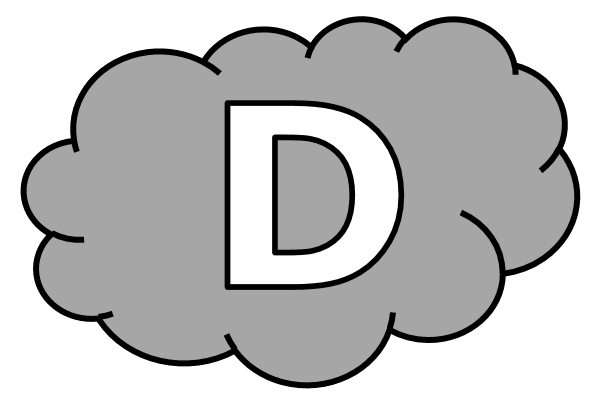 C’est le ........................ de la .................................... ! J’ai hâte de ........................................ les ...................................... de ma .......................................... ..................................... .Dictées flashs - Liste 1Dictée d’entraînement 2Nous ................................. au ........................................ : nous .................................... quelques .............................. ........................................ avec des ....................................., avant de ................................ à l’...................................... . Dictées flashs - Liste 1Dictée d’entraînement 3Dans ma ............................. ..........................., les .......................... élèves aident les ............................... enfants. Dès la ..................................., ils leur font ..................................... les ......................................... et leur .......................................... un ................. le fonctionnement.Dictées flashs - Liste 1				Dictée bilan....................... la ................................ . Les .............................. enfants, qui .......................................... de l’................................. maternelle, ....................................... de ........................................ .............................................. scolaires. Je .............................. bien qu’ils ........................ un ......................... peur ! Nous, les ............................. élèves, nous .................................... quelques ....................................... de révision, ................... l’après-midi, nous .................................. visiter le ............................................... .Dictées flashs - Liste 1Dictée d’entraînement 1Pendant la dictée, cherche et recopie les bons mots :découvrir - école - rentrée - nouvelle - bâtimentsC’est le jour de la ............................... ! J’ai hâte de ................................ les ................................ de ma ........................................... .............................. .Dictées flashs - Liste 1Dictée d’entraînement 2Pendant la dictée, cherche et recopie les bons mots :petits - école - gymnase - exercices - ballonsNous allons au ................................. : nous faisons quelques .......................... ........................................................ avec des ...................................... , avant de rentrer à l’.................................. .Dictées flashs - Liste 1Dictée d’entraînement 3Pendant la dictée, cherche et recopie les bons mots :bâtiments - peu - nouvelle - petits - découvrirDans ma .................................... école, les grands élèves aident les ................................. enfants. Dès la rentrée, ils leur font .................................. les ......................................... et leur expliquent un ....................... le fonctionnement.Dictées flashs - Liste 1Dictée bilanPendant la dictée, cherche et recopie les bons mots :exercices - bâtiments - petits - crois - gymnase - école - découvrent - nouveauxC’est la rentrée. Les .............................. enfants, qui viennent de l’...................... maternelle, ..................................... de .............................................. ................................. scolaires. Je .................................. bien qu’ils ont un peu peur ! Nous, les grands élèves, nous faisons quelques ................................ de révision, et l’après-midi, nous allons visiter le ..................................... .CompétenceDans le texteRéussiteJe sais écrire les mots de la liste.12Je sais faire les accords dans le groupe nominal.4Je sais faire les accords entre le verbe et le sujet.7Je sais écrire les homophones grammaticaux.3